Kindergruppe CAROLINEIch bitte, meinen Sohn/meine Tochter, _________________________________, CAROLINE Gruppe 1 / 2,an folgenden Tagen:			jeden	Montag					um                         	Uhrzum und kommt anschließend  in den Hort/oder Park zurück oder nicht mehr zurück in den Hort.		jeden		Dienstag				um			Uhrzum und kommt anschließend  in den Hort/oder Park zurück oder nicht mehr zurück in den Hort.		jeden		Mittwoch				um			Uhrzum und kommt anschließend  in den Hort/oder Park zurück oder nicht mehr zurück in den Hort.		jeden 		Donnerstag				um			Uhrzumund kommt anschließend  in den Hort/oder Park zurück oder nicht mehr zurück in den Hort.Kann an folgendenen Tagen alleine nach Hause gehen oder generell (  )MONTAG um___________________________________DIENSTAG um____________________________________MITTWOCH um____________________________________DONNERSTAG um___________________________________FREITAG um____________________________________Datum:							Unterschrift.:alleine nach Hause zu schicken.alleine zum Nachmittagskurs zu schicken. Mein Kind kommt um __________ Uhr wieder zurück zum Hort oder in den Anton Benyapark. Abweichungen dieser Vereinbarung müssen schriftlich erfolgen!__________________________________Unterschrift ErziehungsberechtigteKindergruppe CAROLINE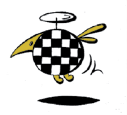 Ich bitte, meinen Sohn/meine Tochter, _________________________________, CAROLINE Gruppe 1 / 2,an folgenden Tagen:									um                          Uhralleine nach Hause zu schicken.alleine zum Nachmittagskurs zu schicken. Mein Kind kommt um __________ Uhr wieder zurück zum Hort oder in den Anton Benyapark. Abweichungen dieser Vereinbarung müssen schriftlich erfolgen!__________________________________Unterschrift Erziehungsberechtigte